Fecha: agosto 21 y 22Tema: Barra de herramientasEn la barra de herramientas, se encuentran una serie de iconos, que nos permiten trabajar con Word de una forma más rápida. Algunos de ellos son: 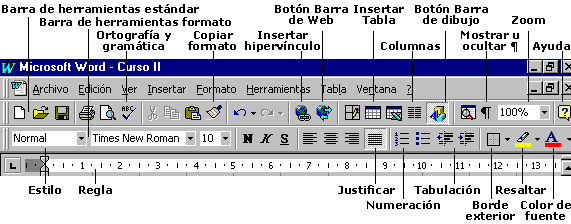 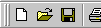  Nuevo: Crea un nuevo documento en blanco usando  la plantilla por defecto. Los comandos  Archivo |  Nuevo  en el menú, ofrecen una selección de plantillas. 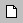  Abrir: Permite elegir un documento para ser abierto. 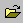 Guardar: permite guardar el documento actual, en el lugar donde se elija (carpeta), si el archivo se ha guardado antes, simplemente se guardan las actualizaciones realizadas.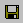  Imprimir: imprime automáticamente el documento, si necesita realizar ajustes a las propiedades de impresión, se recomienda no utilizar este botón.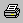  Vista preliminar: muestra cómo está quedando el documento.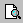  Ortografía y gramática: realiza la corrección ortográfica y gramatical del escrito.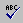  Cortar, copiar y pegar: la primera, remueve el texto seleccionado y lo guarda en el portapapeles; la segunda, hace una copia del texto o imagen seleccionada en el portapapeles; la tercera pega la copia o el texto cortado en el lugar que se elija.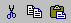  Copiar formato: copia el formato que se haya seleccionado y lo aplica a otro texto que se seleccione. 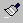  Deshacer y rehacer: Word guarda la lista de las acciones de edición y otra lista de las que haya deshecho. El Botón Deshacer, invierte la última acción registrada en esa lista.  El Botón Rehacer también invierte su última acción.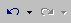  Tablas y bordes: Abre una barra de herramientas para dibujar y modificar tablas. También le permite definir los bordes y los sombreados (colores de fondo) para toda la página, un párrafo, un dibujo, un cuadro, una caja de texto, una tabla, la celda de una tabla, o un texto que se haya seleccionado.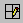 Tabla: Inserta una tabla en el lugar en que está ubicado el cursor. Establecerá el número de filas y columnas mediante el arrastre en la grilla que baja.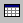  Excel: Inserte una planilla de Insertar hoja de Excel, para el número de filas y columnas igual que como para una tabla. 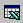 Columnas: Le permite dividir la página en varias columnas verticales como en un periódico. Arrastre transversalmente, el número de columnas que quiera.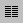  Dibujo: Abre una barra de herramientas de dibujo con las que puede crear gráficos desde adentro de Word.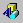 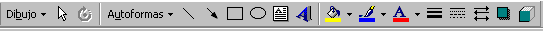  Mapa del documento: Abre un panel a la izquierda de la ventana del documento, con un boceto del hipertexto del mismo. 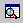  Mostrar u ocultar marcos: Cambia el despliegue para mostrar o no, las marcas para cosas como párrafos, cortes de página, tabuladores y espacios.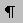  Zoom: Ofrece opciones para mostrar su documento. Puede agrandarlo  o disminuirlo según necesite.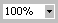  Ayuda: Abre una pequeña ventana con el carácter del Ayudante de Office, en la que encontrara diferentes consejos de utilidad.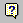 Compromiso: visita la siguiente página para conocer la barra de herramientas de office 2010.http://www.gcfaprendelibre.org/tecnologia/curso/microsoft_office_2010/como_usar_la_pantalla_de_office_2010/1.do